                                                   Благодарим…27 декабря в фойе КДЦ «Туяна» поселка Новый Уоян был проведен новогодний вечер отдыха. Так как мероприятие совпало с нашим профессиональным праздником «Днем спасателя» в течение вечера в наш адрес звучали слова поздравления и конкурсы связанные с нашей работой, еще мы водили хороводы, пели песни из нашего детства, читали стихотворения Дедушке Морозу, принимали участие в различных конкурсах. Благодаря работе ведущих было все очень весело и интересно.   Выражаю дружному коллективу Т.В. Чупровой, О.А. Лубенцовой, А.А. Дунаевой, О.А. Городецкой огромную благодарность! Желаю новых творческих идей, позитивных эмоций, здоровья и добра! Спасибо, что дали возможность не только с родным коллективом, но и с дорогими нашими жителями поселка совместно отпраздновать наш праздник  и наступление Нового года. Такие мероприятия сближают нас и наши трудовые коллективы.                                                                            О. О. Бабенко, начальник ПЧ – 49.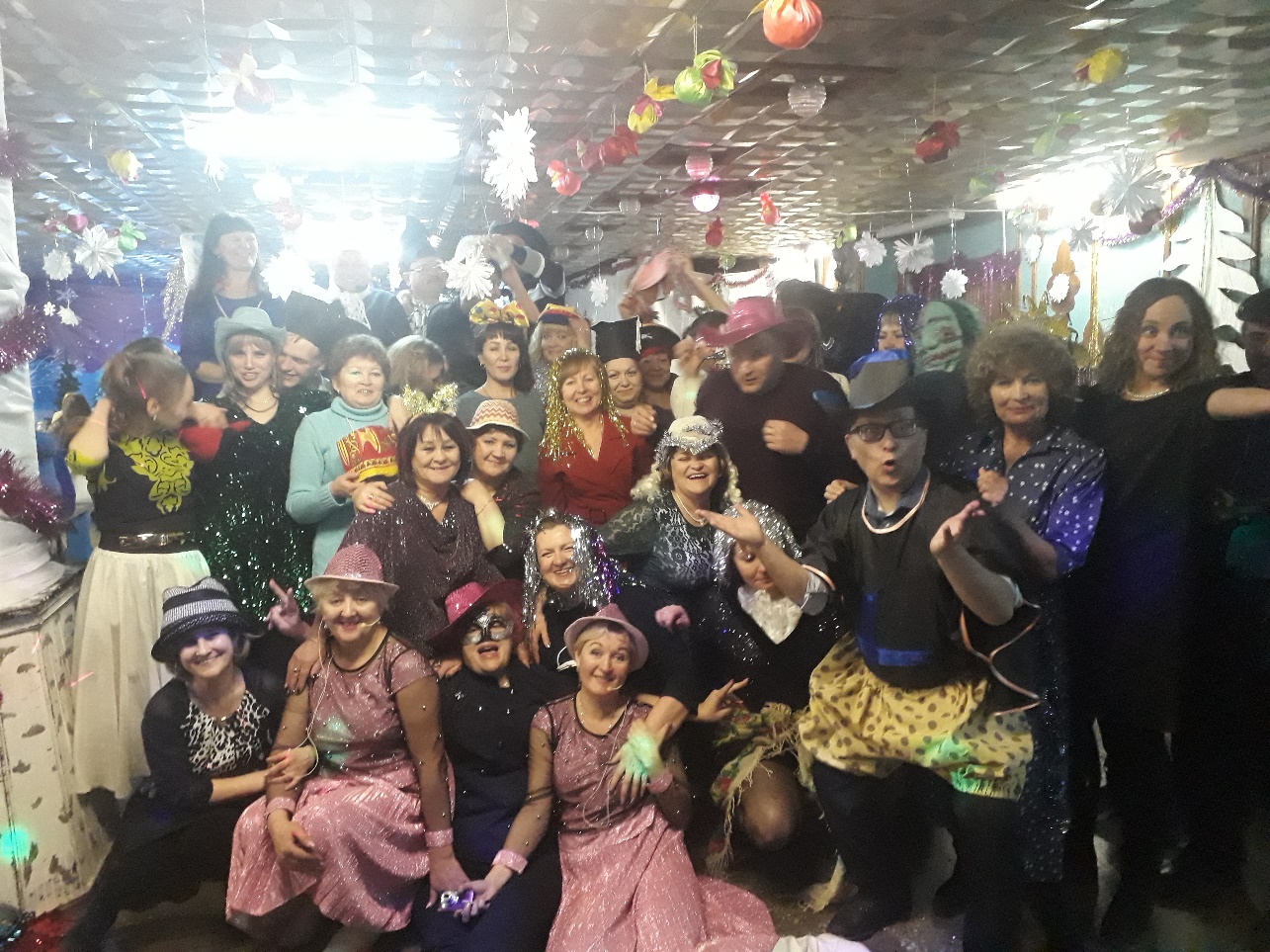 